                                                                                                     Datum: 15.1.2021 Številka: 302-1-0/2021/3RAZPISNA DOKUMENTACIJAVSEBINA: OSNOVNE INFORMACIJE O JAVNEM RAZPISU NAVODILA PRIJAVITELJEM ZA PRIPRAVO VLOGEPODROBNEJŠA PREDSTAVITEV MERIL ZA OCENJEVANJE VLOGOBRAZCI IN DOKAZILA I.   OSNOVNE INFORMACIJE O JAVNEM RAZPISU   Izvajalec javnega razpisaIzvajalec javnega razpisa »Natečaj za podelitev finančnih spodbud za najboljši poslovni model in njegovo predstavitev podjetnicam začetnicam 2021« (v nadaljnjem besedilu: javni razpis) je Javna agencija Republike Slovenije za spodbujanje podjetništva, internacionalizacije, tujih investicij in tehnologije, Verovškova ulica 60, 1000 Ljubljana (v nadaljnjem besedilu: SPIRIT Slovenija).Sredstva za izvedbo javnega razpisa zagotavlja Ministrstvo za gospodarski razvoj in tehnologijo (v nadaljnjem besedilu: ministrstvo).Namen in cilj javnega razpisa Namen javnega razpisa je nagraditi najboljših petdeset predstavljenih poslovnih modelov podjetnic začetnic v letu 2021 in jih spodbujati pri vzpostavljanju lastnega podjetja.Cilj razpisa bomo dosegli z naslednjimi rezultati:uspešen zagon najmanj 50 novih podjetij, ki jih vodijo ženske; stabilnejši začetek poslovne poti za nagrajene podjetnice začetnice;inovativnosti in tržne usmerjenosti poslovnih modelov. Namen javnega razpisa bomo dosegli s podelitvijo finančnih spodbud 50 podjetnicam začetnicam.Upravičeni prejemniki sredstevUpravičeni prejemniki so poslovni subjekti (v obliki gospodarske družbe, samostojnega podjetnika, zavoda ali zadruge) v več kot 50% lasti žensk, ki je bil registriran v letu 2020 in letu 2021 do najkasneje en dan pred prijavo na razpis. Lastnica oz. solastnica subjekta mora pred prijavo subjekta na razpis uspešno zaključiti program usposabljanja za podjetnice začetnice - ABC podjetništva (vsaj štiri module), ki ga bo v letu 2021 organiziralo pet točk SPOT Svetovanje (SPOT Svetovanje Osrednjeslovenska, SPOT Svetovanje Goriška, SPOT Svetovanje Podravje, SPOT Svetovanje Gorenjska, SPOT Svetovanje Savinjska) ter se bodo s svojo predstavitvijo poslovnega modela uvrstili med prvih 50 najbolje ocenjenih.Termini in lokacije usposabljanj ABC podjetništva so objavljeni na spletni strani  https://www.podjetniski-portal.si/programi/spot-poslovna-tocka/usposabljanja-abc-podjetnistvaII.  NAVODILA ZA PRIPRAVO VLOGEPriprava in oddaja vlogeZa sodelovanje na javnem razpisu lahko prijaviteljica vlogo odda preko podjetniškega portala na povezavi:https://www.podjetniski-portal.si/programi/podjetnice/obrazec-za-natecaj-za-podelitev-financnih-spodbudVloga mora biti pripravljena v slovenskem jeziku in skladno z določili tega javnega razpisa, razpisne dokumentacije in navodili na obrazcih.Prijavitelj mora oddati elektronsko izpolnjeno vlogo v enem izvodu.En prijavitelj se lahko na javni razpis prijavi samo z eno vlogo. Če odda več kot eno vlogo se obravnava prva, ostale se zavrže.Vloga mora vsebovati vse obrazce, opredeljene v poglavju V. te razpisne dokumentacije. Obrazci morajo biti izpolnjeni v celoti, z računalnikom, v slovenskem jeziku. Obrazce se izpolni v skladu z navodili v razpisni dokumentaciji. V označena polja prijavitelj vpiše ustrezne podatke ali ustrezno označi. Obveznih sestavnih delov iz obrazcev prijavitelj ne sme izbrisati.Obrazec 1 se izpolnjuje elektronsko preko podjetniškega portala na povezavi: https://www.podjetniski-portal.si/programi/podjetnice/obrazec-za-natecaj-za-podelitev-financnih-spodbudObrazca 2 in 3 morata biti pravilno izpolnjena, originalno podpisana s strani zakonitega zastopnika in žigosana (v kolikor prijavitelj pri poslovanju uporablja žig) na mestih, kjer je to na obrazcih predvideno. Izpolnjena ter originalno podpisana obrazca 2 in 3 se skenirana priloži v elektronski obliki (pdf ali jpg) na povezavi: https://www.podjetniski-portal.si/programi/podjetnice/obrazec-za-natecaj-za-podelitev-financnih-spodbudPrijavitelj naj bo pozoren tudi na pogoje za kandidiranje.Roki za oddajo vlog in obravnava vlogJavni razpis bo odprt do vključno 31.05.2021 do 14.00 ure.Obravnavane bodo samo pravočasne in pravilno izpolnjene vloge. Vse nepravočasne in/ali nepravilno izpolnjene vloge bodo s sklepom zavržene.Za pravočasne štejejo vloge, ki bodo oddane do vključno 31.5.2021, do 14.00 ure preko podjetniškega portala na povezavi: https://www.podjetniski-portal.si/programi/podjetnice/obrazec-za-natecaj-za-podelitev-financnih-spodbud V primeru ugotovitve nepopolnosti vloge, bo komisija pozvala prijavitelja k dopolnitvi vloge. Rok za dopolnitev vlog določi komisija v pozivu k dopolnitvi in ne sme biti daljši od osem (8) dni od prejema poziva. Prijavitelj v dopolnitvi ne sme spreminjati: 
1. tistega dela vloge, ki se veže na specifikacije predmeta vloge oziroma vsebino, 
2. tistih elementov vloge, ki vplivajo ali bi lahko vplivali na drugačno razvrstitev njegove vloge glede na preostale vloge, ki jih je izvajalec javnega razpisa prejel v postopku dodelitve sredstev. Vsa predložena dokazila morajo odražati dejansko stanje.Dokazovanje izpolnjevanja pogojev za kandidiranjeIzpolnjevanje splošnih pogojev za kandidiranje (točka 5. javnega razpisa) se bo preverjalo na naslednji način:V primeru, da se neizpolnjevanje pogojev ugotovi po izdaji sklepa o dodelitvi sredstev, se pogodba ne podpiše, sklep o dodelitvi sredstev pa se odpravi oziroma razveljavi. V primeru, da se neizpolnjevanje pogojev ugotovi po podpisu pogodbe, SPIRIT Slovenija odstopi od pogodbe, pri čemer je upravičenec dolžan vrniti vsa morebitna že prejeta sredstva z zakonskimi zamudnimi obrestmi od dneva prejema sredstev do dneva vračila v državni proračun Republike Slovenije, in sicer na transakcijski račun SPIRIT Slovenija št. 01100-6000041927, odprt pri Ministrstvu za finance, Uprava RS za javna plačila, Urad UJP Ljubljana (v nadaljevanju: TRR).Vse pravočasne, pravilno označene in formalno popolne vloge, ki bodo izpolnjevale vse pogoje za prijavo in bodo skladne s predmetom in namenom tega javnega razpisa, bodo s strani komisije za izvedbo postopka javnega razpisa, ki jo imenuje odgovorna oseba SPIRIT Slovenija ali od nje pooblaščena oseba, ocenjene v skladu z merili javnega razpisa. Merila ter postopek ocenjevanja so podrobno opredeljeni v poglavju IV. te razpisne dokumentacije. SPIRIT Slovenija lahko kadarkoli zahteva od prijavitelja pojasnilo navedb v vlogi in predložitev dokazil, ki potrjujejo navedbe v vlogi. V kolikor prijavitelj tega ne stori v določenem roku, bo SPIRIT Slovenija odločila na podlagi podatkov, ki jih ima na razpolago.Izpolnjevanje pogojev mora izhajati iz celotne vloge in se bo preverjalo tekom celotnega izvajanja projekta.Dodelitev spodbudeSPIRIT Slovenija bo prejemnikom zagotovil izplačilo denarne spodbude v višini 3.000,00 EUR bruto.Skupna višina sredstev, ki so na razpolago za dodelitev spodbud znaša 150.000,00 EUR bruto.V primeru spremembe višine proračunskih sredstev na omenjeni postavki, se uskladi tudi višina sredstev za ta javni razpis.Prejeta sredstva predstavljajo pomoč »de minimis«.De minimis pomoč se dodeljuje v skladu z Uredbo Komisije (EU) št. 1407/2013 z dne 18. decembra 2013 o uporabi členov 107 in 108 Pogodbe o delovanju Evropske unije pri pomoči de minimis (Uradni list L 352/1, 24/12/2013 in UL L 215, 7.7.2020) in v skladu s shemo de minimis pomoči »Program izvajanja finančnih spodbud MGRT – de minimis« (št. priglasitve M001-2399245-2015/II).III.	PODROBNEJŠA PREDSTAVITEV MERIL ZA OCENJEVANJE VLOG III.1: Ocenjevanje na 1. stopnjiOcenjevanje na 1. stopnji bo izvedla posebna ocenjevalna komisija, imenovana s strani zakonitega zastopnika agencije.Ocenjuje se poslovni model, ki je priložen vlogi.Posamezen kriterij merila se ocenjuje v razponu od 0 do 10 točk, od 0 do 20 točk in od 0 do 30 točk, v skladu s pojasnilom meril v nadaljevanju.Pojasnilo meril:Najvišje število točk, ki jih je mogoče doseči je 100 točk.III.2: Ocenjevanje na 2. stopnjiOcenjevanje na 2. stopnji bo izvedla ocenjevalna komisija, ki jo bodo sestavljali člani komisije za izvedbo javnega razpisa, ki jih imenuje zakoniti zastopnik agencije.Na 2. stopnji ocenjevanja se bo ocenjevalo predstavitev poslovne ideje pred komisijo za ocenjevanje na 2. stopnji.Možnost predstavitve poslovne ideje pred komisijo 2. stopnje bo imelo 70 najbolje ocenjenih prijav na 1. stopnji ocenjevanja. Predstavitve pred komisijo bodo potekale predvidoma v drugi polovici septembra 2021.Posamezen kriterij merila se ocenjuje v razponu od 0 do 20 točk, skladno s pojasnilom meril v nadaljevanju.Pojasnilo meril:Najvišje število točk, ki jih je mogoče doseči je 100 točk.Pri ocenjevanju poslovnega modela in njegove predstavitve končna ocena pomeni seštevek točk 1. stopnje in 2. stopnje ocenjevanja. Prvih petdeset prijaviteljic z najvišjim skupnim številom točk bo prejelo finančno spodbudo v višini 3.000,00 EUR.V primeru enako ocenjenih vlog, zaradi česar bi presegli 50 najboljših finančno podprtih vlog, se vloge z enakim številom točk na zadnjih mestih (do 50 mest) razvrsti po merilih 1. stopnje ocenjevanja in sicer se vloge razvrsti najprej po točkah merila: Razumevanje uporabnikov in poznavanje konkurence, nato po točkah merila: Ekonomika, finance in ekipa in nazadnje po točkah merila: Strategija razvoja in rasti. V kolikor bo na zadnjih mestih še vedno več vlog z enakim številom točk, bo čas oddaje vloge določil katere vloge z enakim številom točk bodo podprte.IV.	OBRAZCI IN DOKAZILAPrijavitelj mora sestaviti en izvod popolne vloge v elektronski obliki. Vloga je popolna v primeru, da vsebuje vse v celoti izpolnjene in priložene spodaj navedene s strani zakonitega zastopnika podpisane in žigosane (v kolikor prijavitelj posluje z žigom) obrazce. V kolikor vloga ni popolna oz. le-ta tudi po pozivu za dopolnitev vloge ne bo obsegala vseh spodaj navedenih in v javnem razpisu ter razpisni dokumentaciji zahtevanih sestavin in vsebin, bo vloga zavržena in se ne bo vsebinsko obravnavala. Obrazci za pripravo vloge so:Obrazec št. 1: Prijavni obrazecse izpolni preko e-obrazca na podjetniškem portalu:https://www.podjetniski-portal.si/programi/podjetnice/obrazec-za-natecaj-za-podelitev-financnih-spodbudObrazec št. 2: Opis poslovnega modelase izpolnjenega, podpisanega in žigosanega v pdf ali jpg obliki priloži Obrazcu 1 na podjetniškem portalu:https://www.podjetniski-portal.si/programi/podjetnice/obrazec-za-natecaj-za-podelitev-financnih-spodbudopis lahko obsega največ 5 A4 strani, font Arial (ali podoben), velikost 11vsebovati mora sestavine Canvas modelaObrazec št. 3: Izjava prijaviteljase izpolnjenega, podpisanega in žigosanega v pdf ali jpg obliki priloži Obrazcu 1 na podjetniškem portalu:https://www.podjetniski-portal.si/programi/podjetnice/obrazec-za-natecaj-za-podelitev-financnih-spodbudObrazec št. 1: PRIJAVA IZPOLNITE V ELEKTRONSKI OBLIKI na povezavi: https://www.podjetniski-portal.si/programi/podjetnice/obrazec-za-natecaj-za-podelitev-financnih-spodbudPODATKI O PRIJAVITELJU 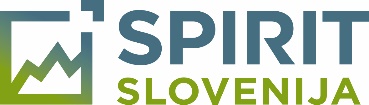 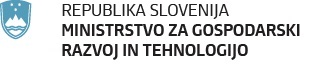 Obrazec št. 2: OPIS POSLOVNEGA MODELAPOVZETEK POSLOVNEGA MODELA Vnesite opis poslovnega modela, ki zajema vse sestavine Canvas modela:1. Segmenti uporabnikov/kupcev (poslovni model zadovoljuje enega ali več segmentov kupcev.) 2. Vrednost za uporabnike (kako ideja rešuje probleme kupcev in zadovoljuje njihove potrebe z vrednostjo za njih. 3. Prodajni kanali (Kako bomo dosegali kupce- preko komunikacije, distribucije in prodajnih kanalov.) 4. Odnosi s strankami (Odnose s strankami vzpostavimo in vzdržujemo z vsakim izmed segmentov strank.) 5. Prihodki (Prihodki izhajajo iz uspešnega ustvarjanja vrednosti za uporabnike.) 6. Ključni viri (Ključni viri so potrebna sredstva, da lahko ponujamo in zagotavljamo zgoraj opisane elemente...) 7. Ključne aktivnosti (…z izvedbo mnogih ključnih aktivnosti.) 8. Ključna partnerstva (Nekatere aktivnosti damo v zunanje izvajanje in nekatere vire pridobimo zunaj podjetja.) 9. Struktura stroškov (Elementi poslovnega modela so del strukture stroškov. Kako oblikujem ceno, da pokrijem vse stroške) Omejitev: največ 5 A4 straniObrazec št. 3: IZJAVA PRIJAVITELJAZakoniti zastopnik (vpišite ime in priimek):       PRIJAVITELJA (vpišite naziv poslovnega subjekta):       pod materialno in kazensko odgovornostjo izjavljam, da:se strinjamo in sprejemamo vse pogoje, ki so navedeni v javnem razpisu in razpisni dokumentaciji,se strinjamo in sprejemamo vsebino vzorca pogodbe, ki je sestavni del razpisne dokumentacije,smo seznanjeni z vsebino vseh pravnih podlag, ki so navedene kot podlage javnega razpisa in bomo redno spremljali njihove morebitne spremembe, smo seznanjeni, da se lahko prijavitelj na javni razpis prijavi samo z eno vlogo,vse fotokopije, ki so priložene vlogi, ustrezajo originalom,je vloga pripravljena v slovenskem jeziku,so vse navedbe, ki so podane v vlogi, resnične in ustrezajo dejanskemu stanju ter se obenem zavezujemo, da bomo sproti in pravočasno posredovali SPIRIT Slovenija vse morebitne spremembe teh podatkov,v primeru uspešne kandidature na javni razpis se strinjamo z objavo na seznamu prejemnikov spodbud, ki bo obsegala navedbo upravičenca, naziv javnega razpisa in znesek javnih virov,bomo v vseh primerih informiranja in obveščanja javnosti v kakršnikoli komunikacijski obliki o izvajanju aktivnosti, transparentno navajali, da smo prejemniki spodbude s strani Ministrstva za gospodarski razvoj in tehnologijo in Javne agencije Republike Slovenije za spodbujanje podjetništva, internacionalizacije, tujih investicij in tehnologije, v skladu s celostno grafično podobo obeh institucij, nimamo neporavnanih obveznosti do ministrstva in izvajalskih institucij ministrstva (Slovenski podjetniški sklad, Javna agencija Republike Slovenije za spodbujanje podjetništva, internacionalizacije, tujih investicij in tehnologije, Slovenski regionalno razvojni sklad) (v višini 50 eurov ali več na dan oddaje vloge) iz naslova pogodb o sofinanciranju iz javnih sredstev, pri čemer ni pogoj, da bi bile le-te že ugotovljene s pravnomočnim izvršilnim naslovom,med prijaviteljem in ministrstvom oz. izvajalskimi institucijami ministrstva niso bile pri že sklenjenih pogodbah o sofinanciranju ugotovljene hujše nepravilnosti pri porabi javnih sredstev in izpolnjevanju ključnih pogodbenih obveznosti, zaradi česar je ministrstvo oz. izvajalska institucija odstopila od pogodbe o sofinanciranju, od odstopa od pogodbe pa še ni preteklo 5 let, nimamo neporavnanih zapadlih finančnih obveznosti iz naslova obveznih dajatev in drugih denarnih nedavčnih obveznosti v skladu z zakonom, ki ureja finančno upravo, ki jih pobira davčni organ (v višini 50 eurov ali več na dan oddaje vloge),prijavitelj skladno z Uredbo Komisije 1407/2013/EU nima registrirane glavne dejavnosti in tudi vsebina sofinanciranega projekta se ne sme nanašati na sledeče izključene sektorje:ribištva in akvakulture, kakor ju zajema Uredba (EU) št. 1379/2013 Evropskega parlamenta in Sveta z dne 11. decembra 2013 o skupni ureditvi trgov za ribiške proizvode in proizvode iz ribogojstva in o spremembi uredb Sveta (ES) št. 1184/2006 in (ES) 1224/2009 ter razveljavitvi Uredbe Sveta 104/2000;primarne proizvodnje kmetijskih proizvodov;predelave in trženja kmetijskih proizvodov, v primerih:kadar je znesek pomoči, določen na podlagi cene oziroma količine takih proizvodov, ki so kupljeni od primarnih proizvajalcev, ali jih je na trg dalo zadevno podjetje;kadar je pomoč pogojena s tem, da se delno ali v celoti prenese na primarne proizvajalce. nismo v postopku vračanja neupravičeno prejete državne pomoči, na podlagi odločbe Evropske komisije, ki je prejeto državno pomoč razglasila za nezakonito in nezdružljivo s skupnim trgom Skupnosti,smo seznanjeni, da finančna spodbuda po tem razpisu pomeni obliko državne pomoči, ki se dodeljuje po shemi »de minimis«,višina sredstev, ki smo jih že prejeli (ali zaprosili zanje pred prijavo na ta javni razpis) kot »de minimis« pomoč v proračunskih letih 2019, 2020 in 2021, skupaj z zaprošenimi sredstvi po tem razpisu ne presega 200.000 EUR,bomo SPIRIT Slovenija sprotno obveščali o morebitnih dodeljenih sredstvih iz naslova državne pomoči.Obrazec št. 4: VZOREC POGODBE (se ne izpolnjuje in ne parafira)Javna agencija Republike Slovenije za spodbujanje podjetništva, internacionalizacije, tujih investicij in tehnologije, Verovškova ulica 60, 1000 Ljubljana, ki jo zastopa v.d. direktorja dr. Tomaž Kostanjevec (v nadaljevanju: SPIRIT Slovenija)matična številka: 6283519000davčna številka: 97712663in»prejemnik«, naslov, matična številka:_________, davčna št.:__________, ki ga zastopa_________ (v nadaljevanju: prejemnik) Transakcijski račun:____________________________________Banka:_______________________________________________skleneta naslednjoPOGODBO št.  _________o sofinanciranju nagrajenih poslovnih modelov podjetnic začetnic v letu 2021členPogodbeni stranki ugotavljata, da je bil prejemnik izbran na podlagi javnega razpisa »Natečaj za podelitev finančnih spodbud za najboljši poslovni model in njegovo predstavitev podjetnicam začetnicam 2021«, s sklepom št. _________. Vloga prejemnika na javni razpis z dne ___________ je sestavni del te pogodbe.Pravne podlage za sklenitev te pogodbe in ki se uporabljajo v tem pogodbenem razmerju so:  Zakon o javnih financah (Uradni list RS, št. 11/11 – uradno prečiščeno besedilo, 14/13 – popr., 101/13, 55/15 – ZFisP in 96/15 – ZIPRS1617 in 13/18),Zakon o izvrševanju proračunov Republike Slovenije za leti 2021 in 2022 (Uradni list RS, št. 174/20) Pravilnik o postopkih za izvrševanje proračuna Republike Slovenije (Uradni list RS, št. 50/07, 61/08, 99/09 – ZIPRS1011, 3/13 in 81/16),Proračun Republike Slovenije za leto 2021 (Uradni list RS, št. 75/19 in 174/20),Zakon o podpornem okolju za podjetništvo (Uradni list RS, št. 102/07, 57/12, 82/13, 17/15, 27/17 in 13/18 – ZSInv), Zakon o integriteti in preprečevanju korupcije (Uradni list RS, št. 69/11 – uradno prečiščeno besedilo in 158/20), Zakon o varstvu osebnih podatkov (Uradni list RS, št. 94/07 – uradno prečiščeno besedilo in 177/20), Uredba (EU) 2016/679 Evropskega parlamenta in Sveta z dne 27. aprila 2016 o varstvu posameznikov pri obdelavi osebnih podatkov in o prostem pretoku takih podatkov ter o razveljavitvi Direktive 95/46/ES (Splošna uredba o varstvu podatkov, UL L 119, 4.5.2016) ter Popravek Uredbe (EU) 2016/679 Evropskega parlamenta in Sveta z dne 27. aprila 2016 o varstvu posameznikov pri obdelavi osebnih podatkov in o prostem pretoku takih podatkov ter o razveljavitvi Direktive 95/46/ES (Splošna uredba o varstvu podatkov, UL L 127, 23.5.2018)Program izvajanja finančnih spodbud Ministrstva za gospodarski razvoj in tehnologijo 2015-2020, št. 3030-14/2015/8 z dne 22. 4. 2015 z vsemi spremembami,Uredba Komisije (EU) št. 1407/2013 z dne 18. decembra 2013 o uporabi členov 107 in 108 Pogodbe o delovanju Evropske unije pri pomoči de minimis (Uradni list L 352/1, 24/12/2013), Uredba Komisije (EU) 2020/972 z dne 2. julija 2020 o spremembi Uredbe (EU) št. 1407/2013 v zvezi s podaljšanjem njene veljavnosti in o spremembi Uredbe (EU) št. 651/2014 v zvezi s podaljšanjem njene veljavnosti in ustreznimi prilagoditvami (UL L 215, 7.7.2020)Shema de minimis z nazivom »Program izvajanja finančnih spodbud MGRT – de minimis« (št. priglasitve M001-2399245-2015/II), Program dela in finančnega načrta SPIRIT Slovenija za leti 2020 in 2021, ki ga je sprejel Svet SPIRIT Slovenija, javna agencija na 37. redni seji dne 20. 11. 2019 in h kateremu je MGRT podalo soglasje dne 6. 12. 2019, št. 302-23/2019/1, Spremembe k Programu dela in finančnega načrta SPIRIT Slovenija, javna agencija za leti 2020 in 2021, ki jih je sprejel Svet SPIRIT Slovenija, javna agencija na 29. korespondenčni seji dne 25. 3. 2020 in h katerim je MGRT podalo soglasje dne 10. 4. 2020, št. 302-23/2019/12, Spremembe k Programu dela in finančnega načrta SPIRIT Slovenija, javna agencija za leti 2020 in 2021, ki jih je sprejel Svet SPIRIT Slovenija, javna agencija na 38. redni seji dne 23. 6. 2020 in h katerim je MGRT podalo soglasje dne 17. 7. 2020, št. 302-23/2019/23, Spremembe in dopolnitve Programa dela in finančnega načrta SPIRIT Slovenija za leto 2021 in Program dela in finančni načrt SPIRIT Slovenija za leto 2022, ki jih je sprejel Svet agencije na 39. redni seji dne 14.12.2020 in h katerim je Ministrstvo za gospodarski razvoj in tehnologijo podalo soglasje dne 23.12. 2020, št. 302-33/2020/2Pogodba št. SPIRIT- 2020,2021-172410-NŽ o izvajanju in financiranju programov s področja spodbujanja podjetništva med Ministrstvom za gospodarski razvoj in tehnologijo in Javno agencijo Republike Slovenije za spodbujanje podjetništva, internacionalizacije, tujih investicij in tehnologije v letih 2020,2021 z dne 7.1.2020.Javni razpis »Natečaj za podelitev finančnih spodbud za najboljši poslovni model in njegovo predstavitev podjetnicam začetnicam 2021«.členPredmet te pogodbe je dodelitev finančne spodbude za uspešen začetek poslovne poti podjetnice začetnice v letu 2021.členObveznosti prejemnika spodbude so naslednje:zagotavljanje vsebin za potrebe agencije pri pripravi različnih publikacij, promocijskih dogodkov in ostalih potreb agencije v povezavi s programom za spodbujanje ženskega podjetništva,zagotavljanje sodelovanja na dogodkih povezanih s programom promocije ženskega podjetništva in spodbujanja podjetništva, na podlagi predhodnega povabila agencije.V kolikor prejemni ne izpolni svojih obveznosti, ga lahko agencija pozove k vračilu izplačane spodbude.členSPIRIT Slovenija bo prejemniku na podlagi te pogodbe izplačala finančno spodbudo v višini  3.000,00_ EUR (z besedo: tri tisoč 00/100 evrov). Agencija bo finančno spodbudo nakazala na bančni račun prejemnika št.__________________________________, pri banki _____________________, predvidoma v roku 30 dni od sklenitve te pogodbe, oz. najkasneje naslednji delovni dan po prejemu sredstev s strani financerja.Finančna sredstva bremenijo proračunsko postavko 172410 – Razvoj podpornega okolja za malo gospodarstvo in so zagotovljena v Finančnem načrtu agencije na SM/SN 002/0207Dodeljena sredstva predstavljajo pomoč »de minimis«.členPrejemnik sredstev je odgovoren za resničnost in popolnost vnesenih podatkov in namensko porabo sredstev v skladu z veljavnimi predpisi in je odškodninsko odgovoren za posledice, nastale zaradi navajanja neresničnih in nepopolnih podatkov. Če se naknadno ugotovi, da je prejemnik sredstva pridobil na podlagi neresničnih navedb ali podatkov, SPIRIT Slovenija lahko odstopi od te pogodbe, prejemnik pa je dolžan vrniti že prejeta sredstva, skupaj z zakonskimi zamudnimi obrestmi od dneva nakazila sredstev do dneva vračila.členPrejemnik potrjuje in jamči, da:je seznanjen z dejstvom, da je finančna spodbuda državna pomoč sofinancirana iz proračuna Republike Slovenije in se strinja, da se pri presoji upravičenosti dodeljene spodbude upoštevajo predpisi, ki veljajo za črpanje sredstev iz proračuna RS,je seznanjen z dejstvom, da pridobljena sredstva po tej pogodbi predstavljajo državno pomoč po shemi državne pomoči »Program izvajanja finančnih spodbud MGRT – de minimis« (št. priglasitve M001-2399245-2015/II),so pogodbo ter vse druge listine v zvezi s to pogodbo podpisale osebe, ki so vpisane v sodni register kot zastopniki prejemnika za tovrstno zastopanje,je SPIRIT Slovenija seznanil z vsemi dejstvi in podatki, ki so mu bili znani ali bi mu morali biti znani in ki bi lahko vplivali na odločitev SPIRIT Slovenija o sklenitvi te pogodbe.členV primeru kršitve določb te pogodbe lahko SPIRIT Slovenija odstopi od pogodbe, prejemnik pa je dolžan v roku 8 dni od prejema pisnega poziva s strani SPIRIT Slovenija vrniti vsa prejeta sredstva s pripadajočimi zakonskimi zamudnimi obrestmi od dneva nakazila sredstev do dneva vračila. členPogodbeni stranki se zavezujeta k varovanju osebnih podatkov in poslovnih skrivnosti v skladu z vsakokratno veljavnim predpisom, ki ureja varstvo osebnih podatkov in poslovnih skrivnosti, predvsem Zakona o varstvu osebnih podatkov (Uradni list RS, št. 94/07 – uradno prečiščeno besedilo in 177/20) ter Uredbo (EU) 2016/679 Evropskega parlamenta in Sveta z dne 27. aprila 2016 o varstvu posameznikov pri obdelavi osebnih podatkov in o prostem pretoku takih podatkov ter o razveljavitvi Direktive 95/46/ES (Splošna uredba o varstvu podatkov, UL L 119, 4.5.2016) in Popravkom Uredbe (EU) 2016/679 Evropskega parlamenta in Sveta z dne 27. aprila 2016 o varstvu posameznikov pri obdelavi osebnih podatkov in o prostem pretoku takih podatkov ter o razveljavitvi Direktive 95/46/ES (Splošna uredba o varstvu podatkov, UL L 127, 23.5.2018). Upravičenec se strinja, da se bodo podatki o projektu, za katere je tako določeno s predpisi ali ki so javnega značaja, lahko objavljali. Upravičenec bo vključen na seznam, ki bo obsegal navedbo upravičenca in znesek javnih virov sofinanciranja projekta. Objave podatkov bodo izvedene v skladu z zakonom, ki ureja dostop do informacij javnega značaja in zakonom, ki ureja varstvo osebnih podatkov.členNa podlagi Zakona o integriteti in preprečevanju korupcije je nična vsaka pogodba, pri kateri kdo v imenu ali na račun druge pogodbene stranke, predstavniku ali posredniku organa ali organizacije javnega sektorja obljubi, ponudi ali da kakšno nedovoljeno korist za: pridobitev posla, za sklenitev posla pod ugodnejšimi pogoji, za opustitev dolžnega nadzora nad izvajanjem pogodbenih obveznosti ter za vsako drugo ravnanje ali opustitev, s katerim je agenciji povzročena škoda ali je omogočena  pridobitev nedovoljene koristi predstavniku organa, drugi pogodbeni stranki ali njenemu predstavniku, zastopniku ali posredniku.Pogodbeni stranki sta se dolžni vzdržati vsakršnih ravnanj, ki bi na podlagi vsebine iz prejšnjega odstavka pomenila kršitev zakonskih določil.V primeru, da SPIRIT Slovenija ugotovi domnevni obstoj dejanskega stanja iz 1. in 2. odstavka tega člena, je dolžan sprožiti postopek ugotavljanja ničnosti pogodbe ter o tem obvestiti pristojne organe pregona.členSkrbnik pogodbe s strani SPIRIT Slovenija je ___________, skrbnik pogodbe s strani prejemnika sredstev je ___________________ .Če se v času trajanja pogodbenega razmerja spremeni skrbnik pogodbe, o tem pogodbena stranka obvesti drugo pogodbeno stranko z dopisom. členVsa morebitna nesoglasja v zvezi s pogodbo bosta pogodbeni stranki reševali sporazumno. V primeru spora je pristojno sodišče v Ljubljani.To pogodbo je iz objektivnih okoliščin mogoče spremeniti z dodatkom k tej pogodbi, ki ga podpišeta obe pogodbeni stranki. Za spremembe skrbnikov pogodbe zadošča enostransko pisno obvestilo drugi pogodbeni stranki.  členPogodba je sestavljena v treh enakih izvodih, od katerih prejme prejemnik sredstev en (1) izvod, SPIRIT Slovenija pa dva (2) izvoda.Priloga 1 razpisne dokumentacije: Varovanje osebnih podatkov in poslovnih skrivnosti (SPIRIT) 1. Varstvo osebnih podatkovPodatki o upravljalcu osebnih podatkov Javna agencija Republike Slovenije za spodbujanje podjetništva, internacionalizacije, tujih investicij in tehnologije je pravna oseba javnega prava, ki v skladu s strateškimi usmeritvami in dokumenti, ki jih sprejme vlada, opravlja strokovne in razvojne naloge pospeševanja konkurenčnosti gospodarstva na naslednjih področjih: podjetništvo in inovativnost, tehnološki razvoj, tuje investicije in internacionalizacija. Agencija opravlja z zakonom in sklepom o ustanovitvi določene naloge v javnem interesu z namenom, da zagotovi trajno, strokovno in neodvisno izvajanje ukrepov pri opravljanju njenih nalog. Kontaktni podatki: SPIRIT Slovenija, javna agencija, Verovškova ulica 60, 1000 Ljubljana, Slovenija T: 01 589 18 70 E: info@spiritslovenia.si W: www.spiritslovenia.si Pravne podlage Agencija vse osebne podatke varuje v skladu z veljavno zakonodajo. Pri tem smo zavezani ravnati v skladu z določbami Zakona o varstvu osebnih podatkov (Uradni list RS, št. 94/07 – uradno prečiščeno besedilo in 177/20), Uredbe (EU) 2016/679 Evropskega parlamenta in Sveta z dne 27. aprila 2016 o varstvu posameznikov pri obdelavi osebnih podatkov in o prostem pretoku takih podatkov ter o razveljavitvi Direktive 95/46/ES (Splošna uredba o varstvu podatkov, UL L 119, 4.5.2016) in Popravka Uredbe (EU) 2016/679 Evropskega parlamenta in Sveta z dne 27. aprila 2016 o varstvu posameznikov pri obdelavi osebnih podatkov in o prostem pretoku takih podatkov ter o razveljavitvi Direktive 95/46/ES (Splošna uredba o varstvu podatkov, UL L 127, 23.5.2018) ter internim Pravilnikom, ki ureja varstvo osebnih podatkov na agenciji. Za obdelavo osebnih podatkov, ki bodo posredovani v vlogi prijavitelja oziroma v dokazilih in drugih gradivih, tako ob prijavi na zadevni javni razpis kot tekom trajanja projekta, zakonito pravno podlago predstavlja točka b) prvega odstavka 6. člena Splošne uredbe o varstvu podatkov. Obdelava tovrstnih podatkov je namreč potrebna za izvajanje nalog, povezanih z javnim razpisom (kot so preverba in ocenjevanje vloge, komunikacija z upravičencem, izdaja sklepa o izbiri in s tem zamejeni združljivi nameni naknadne obdelave), torej nalog, ki se izvajajo na zahtevo upravičenca pred potencialno sklenitvijo pogodbe o sofinanciranju, ob njegovi prijavi na zadevni javni razpis, oziroma v nadaljnje, ob izvajanju tovrstne pogodbe. Zagotovitev osebnih podatkov v kontekstu prijaviteljeve vloge in prijave na zadevni javni razpis oziroma pripadajočih dokazil, je obveznost, ki je potrebna za sklenitev pogodbe o sofinanciranju. Morebitne posledice, če se tovrstni podatki ne zagotovijo, torej če se odda prijava in vloga, ki je pomanjkljiva, ker ne vsebuje določenih osebnih podatkov, ki bi bili z vidika presoje vloge oziroma prijave nujni, je izdaja sklepa o neizbiri, oziroma formalno zavrženje vloge. Prijavitelj je lahko, skladno s pravili postopka javnega razpisa pozvan, da svojo pomanjkljivo prijavo oziroma vlogo ustrezno dopolni. Po sklenitvi pogodbe o sofinanciranju sklenjena, bo upravičenec zavezan k posredovanju osebnih podatkov v okviru zahtevkov in pripadajočih dokazil oziroma drugih gradiv, na podlagi pogodbene obveznosti upravičenca, pri čemer bo neizpolnjevanje te pogodbene obveznosti lahko privedlo do tega, da zahtevki ne bodo mogli biti plačani oziroma, v izjemnih primerih, celo do odstopa agencije od pogodbe. Obseg zbranih podatkov in namen obdelave Agencija bo pridobivala in obdelovala zgolj tiste osebne podatke, ki so neposredno in objektivno povezani z izvajanjem tega javnega razpisa, oziroma izvrševanjem pogodbe o sofinanciranju. Namen obdelave je izvedba javnega razpisa (preverba izpolnjevanja razpisnih pogojev, izdelava ocene prejete vloge, preverba točnosti podatkov glede na javne evidence), vodenje podatkov in evidenc (evidence izbranih in neizbranih prijaviteljev (vključno z zavrženimi vlogami), vodenje statističnih in drugih analitičnih evidenc ter priprava poročil in drugih dokumentov. Namen obdelave podatkov po sklenitvi pogodbe o sofinanciranju bo preverjanje izpolnjenosti pogojev, rokov in proračunskih možnosti za izplačilo zahtevka (nastanek dejanskih stroškov, realizacija, in druge oblike dokazil), vodenje evidence veljavnih operacij (vključno z odstopi od pogodb), poročanje Ministrstvu za gospodarski razvoj in tehnologijo, organu upravljanja, Ministrstvu za finance, Računskemu sodišču, Evropski komisiji, Uradu za nadzor proračuna in drugim pristojnim nadzornim organom, vodenje statističnih in drugih analitičnih evidenc, priprava poročil in drugih dokumentov, vrednotenje, objava prejemnikov sredstev, obdelava za namene sodelovanja in priprave oziroma izdelave vlog v postopkih pred pristojnimi organi (postopki pred sodnimi, preiskovalnimi ali drugimi pristojnimi organi), poročanje o dodeljenih državnih pomočeh ter učinkovitega delovanja informacijskih sistemov, ki jih uporablja ali jih je dolžna uporabljati agencija (aplikacija eMA oz. IS OU). Ukrepi za varovanje osebnih podatkov Zaposleni na agenciji (skrbniki pogodb, kontrolorji) in drugi javni uslužbenci, ki morajo po službeni dolžnosti imeti dostop do osebnih podatkov, so zavezani k varovanju osebnih podatkov ter tudi k varovanju z njimi povezanih podatkov ali osebnih podatkov po Splošni uredbi o varstvu podatkov in Zakonu o varstvu osebnih podatkov ter kazensko in civilno odgovorni za celotno obdobje trajanja pogodbe o zaposlitvi in tudi po njenem prenehanju. Na tehnični ravni agencija izvaja ukrepe za varovanje osebnih podatkov, v okviru katerih zagotavlja predvsem fizično varovanje gradiva, ki vsebuje osebne podatke v posebnih zaklenjenih omarah. Pisarne uslužbencev, kje se gradivo hrani, so varovane z navadnimi vrati, ki se zaklepajo, delovni prostori agencije pa so varovani z alarmnimi napravami in izven delovnega časa agencije zaklenjeni. Agencija izvaja tudi organizacijske ukrepe, v okviru katerih si prizadeva za hranjenje zgolj minimalno potrebnih osebnih podatkov in izvedbo psevdonimizacije podatkov, kadar je to mogoče in primerno za obdelavo. Glede varovanje osebnih podatkov v e-okolju, so javni uslužbenci pri varovanju dokumentov oziroma podatkov dolžni ravnati skladno z Uredbo o upravnem poslovanju, ki zahteva (85. člen), da se dokumenti ali drugo gradivo, ki vsebuje varovane podatke v elektronski obliki ne smejo brez šifriranja posredovati izven podatkovno komunikacijskega omrežja agencije. Tovrstni podatki se hkrati smejo posredovati le v ustrezno varovane informacijske sisteme ali v varne elektronske poštne predale, ki so dostopni z uporabo podatkov za varno elektronsko podpisovanje. Omenjeno velja tudi za aplikacijo eMA oz. IS OU, v kateri se hrani glavnina prejetih osebnih podatkov prijaviteljev, saj se je v njo mogoče prijaviti zgolj preko uporabe gesla in digitalnega potrdila SIGOV-CA. Posamezni obdelovalci imajo znotraj aplikacije eMA oz IS OU dostop samo do tistih operacij oziroma osebnih podatkov, za katere so zadolženi, saj je njihovo delo neposredno povezano z zadevnim razpisom oziroma operacijo. Kategorije uporabnikov osebnih podatkov Posredovane osebne podatke bodo na agenciji uporabljale sledeče kategorije oseb: člani razpisne komisije, zaposleni v Sektorju za finančne spodbude in Sektorju za spodbujanje podjetništva in tehnološkega razvoja, zaposleni v Oddelku za pravne in kadrovske zadeve, zaposleni v Oddelku za finance, informatiko in splošne zadeve, zaposleni, ki opravljajo naloge glavne pisarne agencije ter nadzorni organi (MGRT, SVRK,MF, FURS, NRS, UNP, RSRS, Eca in ostali pristojni nadzorni organi). Agencija prejetih osebnih podatkovne bo iznašala v tretjo državo ali mednarodno organizacijo. Prav tako osebni podatki prijavitelja ne bodo podvrženi avtomatiziranemu sprejemanju odločitev oziroma oblikovanju profilov iz prvega in četrtega odstavka 22. člena Splošne uredbe o varstvu podatkov. Pravice prijavitelja in dodatne informacije Agencija je zavezana na zahtevo prosilca omogočiti dostop do osebnih podatkov in popravek ali izbris osebnih podatkov ali omejitev obdelave v zvezi s posameznikom, na katerega se nanašajo osebni podatki. Zahteva se naslovi na skrbnika razpisa. Posameznik lahko kadarkoli prekliče obdelavo njegovih osebnih podatkov v celoti oziroma v določenem delu, tako da o tem obvesti skrbnika razpisa ali pogodbe. Skrbnik razpisa ali pogodbe ter upravičenec skupaj določijo nadaljnjo obliko sodelovanja. Posameznik ima tudi pravico da ugovarja obdelavi osebnih podatkov in pravico do prenosljivosti svojih osebnih podatkov, pri čemer se, skladno s tretjim odstavkom 20. člena Splošne uredbe o varstvu podatkov, pravica do prenosa osebnih podatkov ne uporablja glede obdelave, ki je potrebna za opravljanje nalog, ki jih agencija izvaja v javnem interesu v skladu s področnim zakonom ali pravnim aktom, ki je enakovreden zakonu. Posameznik, na katerega se nanašajo osebni podatki, ima pravico do vložitve pritožbe pri nadzornem organu za varstvo osebnih podatkov Republike Slovenije - pri Informacijskem pooblaščencu, Dunajska cesta 22, SI-1000 Ljubljana, tel: 01 230 97 30, e-mail: gp.ip@ip-rs.si, spletna stran: https://www.ip-rs.si/. 2. Varovanje poslovnih skrivnosti Prijavitelj, ki kandidira na razpisu se z oddajo vloge strinja, da bo celotna vloga, ne glede na tajnost ali zaupnost podatkov, na razpolago vsem zgoraj navedenim kategorijam uporabnikov osebnih podatkov. S prijavo na javni razpis se prijavitelj strinja, da javni uslužbenci z namenom preverjanja vloge in odločitve o sofinanciranju vpogledajo v vlogo ter vključno v tiste njene dele, ki so označeni kot poslovna skrivnost, saj je vpogled v te dele potreben za preverjanje izpolnjevanja pogojev in izdelavo ocene vloge. Vsi podatki iz vlog, ki jih komisija odpre, so informacije javnega značaja razen tistih podatkov, ki jih prijavitelj posebej označi kot poslovne skrivnosti, osebni podatki in druge izjeme iz 6. člena Zakona o dostopu do informacij javnega značaja (Uradni list RS, št. 51/06 – uradno prečiščeno besedilo, 117/06 – ZDavP-2, 23/14, 50/14, 19/15 – odl. US, 102/15 in 7/18; v nadaljnjem besedilu: ZDIJZ), ki niso javno dostopne in tako ne smejo biti razkrite oz. dostopne javnosti. Poslovna skrivnost se lahko nanaša na posamezen podatek ali na del vloge, ne more pa se nanašati na celotno vlogo. Prijavitelj mora pojasniti, zakaj posamezen podatek ne sme biti dostopen javnosti kot informacija javnega značaja. Če prijavitelj ne označi in razloži takšnih podatkov v vlogi, bo agencija lahko domnevala, da vloga po stališču prijavitelja ne vsebuje poslovnih skrivnosti in drugih izjem iz 6. člena ZDIJZ. Podatki o sofinanciranih operacijah, za katere je tako določeno s predpisi ali so javnega značaja, se bodo objavili. Objavljen bo seznam upravičencev, ki bo obsegal navedbo upravičenca, naziv operacije, programsko območje upravičenca in znesek javnih virov financiranja operacije. Objave podatkov o operaciji in upravičencih do sredstev bodo izvedene v skladu z zakonom, ki ureja dostop do informacij javnega značaja in zakonom, ki ureja varstvo osebnih podatkov.Javni razpis »Natečaj za podelitev finančnih spodbud za najboljši poslovni model in njegovo predstavitev podjetnicam začetnicam 2021«Št.Splošni pogoji za prijaviteljeNačin preverjanja1Prijavitelj mora biti uradno registriran poslovni subjekt v Republiki Sloveniji, v obliki gospodarske družbe, samostojnega podjetnika, zavoda ali zadruge v skladu z zakonodajo. Prijavitelj mora biti evidentiran v uradnem registru od 1.1.2020 do najmanj en dan pred datumom oddaje vloge.  Poslovni subjekt mora biti v več kot 50% lasti ženske.Navedbe prijavitelja v Obrazcu 1: PrijavaIzpolnjevanje pogoja komisija preveri na podlagi Izpisa iz registra, ki ga prijavitelj priloži k Obrazcu 1: Prijava in s katerim prijavitelj dokazuje datum evidentiranja v register ter kdo je pooblaščena oseba za zastopanje.2Prijavitelj mora imeti odprt svoj poslovni transakcijski račun v Sloveniji (razviden iz registra poslovnih računov).Izpolnjevanje pogoja komisija preveri iz javno dostopnega poslovnega registra.3Prijavitelj oziroma zakoniti zastopnik prijavitelja mora imeti potrdilo o uspešno zaključenem usposabljanju ABC podjetništva, ki so ga v obdobju med 1.3.2021 do 10.5.2021 organizirale točke SPOT Svetovanje.https://www.podjetniski-portal.si/programi/spot-poslovna-tocka/usposabljanja-abc-podjetnistvaIzpolnjevanje pogoja komisija preveri iz priloženega potrdila o uspešno opravljenem usposabljanju k Obrazcu 1: Prijava4Prijavitelj nima neporavnanih zapadlih finančnih obveznosti do ministrstva in izvajalskih institucij ministrstva (Slovenski podjetniški sklad, Javna agencija Republike Slovenije za spodbujanje podjetništva, internacionalizacije, tujih investicij in tehnologije, Slovenski regionalno razvojni sklad) (v višini 50 eurov ali več na dan oddaje vloge) iz naslova pogodb o sofinanciranju iz javnih sredstev, pri čemer ni pogoj, da bi bile le-te že ugotovljene s pravnomočnim izvršilnim naslovom.Obrazec 2: Izjava prijavitelja Izpolnjevanje pogoja komisija preveri na podlagi podatkov Ministrstva za gospodarski razvoj in tehnologijo in izvajalskih institucij ministrstva.5Med prijaviteljem in ministrstvom oz. izvajalskimi institucijami ministrstva niso bile pri že sklenjenih pogodbah o sofinanciranju ugotovljene hujše nepravilnosti pri porabi javnih sredstev in izpolnjevanju ključnih pogodbenih obveznosti, zaradi česar je ministrstvo oz. izvajalska institucija odstopila od pogodbe o sofinanciranju, od odstopa od pogodbe pa še ni preteklo 5 let. Obrazec 2: Izjava prijavitelja Izpolnjevanje pogoja komisija preveri na podlagi podatkov Ministrstva za gospodarski razvoj in tehnologijo in izvajalskih institucij ministrstva.6 Prijavitelj nima neporavnanih zapadlih finančnih obveznosti iz naslova obveznih dajatev in drugih denarnih nedavčnih obveznosti v skladu z zakonom, ki ureja finančno upravo, ki jih pobira davčni organ (v višini 50 eurov ali več na dan oddaje vloge).Obrazec 2 – Izjava prijavitelja  Izpolnjevanje pogoja komisija preveri FURS7Prijavitelj ni v postopku vračanja neupravičeno prejete državne pomoči, na podlagi odločbe Evropske komisije, ki je prejeto državno pomoč razglasila za nezakonito in nezdružljivo s skupnim trgom Skupnosti. Obrazec 2: Izjava prijaviteljaMERILA 1. stopnje ocenjevanjaMERILA 1. stopnje ocenjevanjaMERILA 1. stopnje ocenjevanjaMožno št. točkŠt. doseženih točk1Poslovni model                                                                                               	100Poslovni model                                                                                               	100Poslovni model                                                                                               	100Poslovni model                                                                                               	1001Opis poslovnega modelaPoslovni model vsebuje vse elemente, ki so razumljivo opisani0 - 101Poslovna idejaPoslovna ideja (rešitev) je inovativna, jasno opredeljena in preverjena pri uporabnikih. Jasna je edinstvena ponujena vrednost in neulovljiva prednost.0 - 201Razumevanje uporabnikov in poznavanje konkurenceJasno in podkrepljeno s podatki so predstavljeni problemi ciljnega segmenta. Konkurenca je jasno opredeljena - podjetje je pravilno pozicionirano na trg. 0 - 201Strategija razvoja in rastiStrategija razvoja podjetja z izdelčnega (razvoj dodatnih produktov), trženjskega (strategija trženja in prodaje, distribucije) ter kadrovskega (potrebe po novih sodelavcih in partnerjih) je konkretna, jasna in izvedljiva0 - 301Ekonomika, finance in ekipaFinančna projekcija je priložena in realna. Morebitne potrebe po financiranju so realno ocenjene in vir financiranja je jasno opredeljen. Ekipa je kompetentna za izvedbo posla. 0 - 201Ekonomika, finance in ekipaFinančna projekcija je priložena in realna. Morebitne potrebe po financiranju so realno ocenjene in vir financiranja je jasno opredeljen. Ekipa je kompetentna za izvedbo posla. 0 - 20Izpolnjevanje kriterija(glede na št. možnih točk)Možno število točk 10Možno število točk 20Možno število točk 30Ni mogoče oceniti00 0Zelo slabo1 23Pomanjkljivo369Korektno51015Zelo dobro81624Odlično102030MERILA 2. stopnje ocenjevanjaMERILA 2. stopnje ocenjevanjaMERILA 2. stopnje ocenjevanjaMožno št. točkŠt. doseženih točkp2Poslovni model                                                                                               100Poslovni model                                                                                               100Poslovni model                                                                                               100Poslovni model                                                                                               100p2Predstavitev poslovnega modelaPredstavitev je izvirna in prepričljiva0 - 20p2Predstavitev poslovnega modelap2Video predstavitevVideo predstavitev je navdihujoča, ima jasno sporočilo in vabi k nakupu0 - 20p2Raziskava trga (poznavanje konkurence) in aplikativnost izdelka in storitveIzdelek je preverjen na trgu preko raziskave, poskusnih prodaj, anketiranja potencialnih kupcev. Konkurenca je jasno opredeljena – podjetje je pravilno pozicionirano na trg.0 - 20p2Raziskava trga (poznavanje konkurence) in aplikativnost izdelka in storitvep2Strategija razvoja in rastiStrategija razvoja podjetja z izdelčnega (razvoj dodatnih produktov), trženjskega (strategija trženja in prodaje, distribucije) ter kadrovskega (potrebe po novih sodelavcih in partnerjih) je konkretna, jasna in izvedljiva0 - 20p2Ekonomika in financeFinančna projekcija je realno zastavljena in predstavljena z razumevanjem 0 - 20p2Ekonomika in financeIzpolnjevanje kriterija(glede na št. možnih točk)Možno število točk 10Možno število točk 20Možno število točk 30Ni možno oceniti00 0Zelo slabo1 23Pomanjkljivo369Korektno51015Zelo dobro81624Odlično102030Polni naziv podjetja:Ulica in hišna številka:Poštna številka:	Pošta:E-naslov:Zakoniti zastopnik:Elektronski naslov zakonitega zastopnika:Funkcija zakonitega zastopnika:Matična številka:Davčna številka:Pravno-organizacijska oblika:Datum vpisa pri registrskem organu:Naziv in naslov banke pri kateri je odprt TRR:Številka transakcijskega računa (IBAN):	  Koda banke (SWIFT):Kontaktna oseba za poročanje in komuniciranje s SPIRIT Slovenija:Elektronski naslov kontaktne osebe:Telefonska številka kontaktne osebe:Ideja, ki jo prijavljate:Številka potrdila ABC usposabljanja:Datum potrdila ABC usposabljanja:Organizator usposabljanja/ izdajatelj potrdila:SPOT Svetovanje Osrednjeslovenska ali SPOT Svetovanje Goriška ali SPOT Svetovanje Podravje ali SPOT Svetovanje Gorenjska ali SPOT Svetovanje Savinjska. Kraj in datumŽigIme in priimek zakonitega zastopnika upravičencaPodpisKraj in datumŽigIme in priimek zakonitega zastopnika upravičencaPodpisVzorec pogodbe preberite. Vzorec ni namenjen izpolnjevanju. Vzorca ni potrebno parafirati. Vzorca ni potrebno prilagati vlogi.Z izjavo (obrazec št. 2) potrdite, da ste bili vnaprej, ob prijavi seznanjeni s pogodbenimi določili. Pogodba se bo dejansko podpisovala v primeru, da bo prijavitelju odobrena dodelitev finančne spodbude. V tem primeru bo pogodba opremljena z dejanskimi konkretnimi podatki, ki so v vzorcu puščeni prazni (kot npr. pogodbeni znesek itd.). Pogodba je le vzorčna, SPIRIT Slovenija si pridržuje pravico, da pogodbo pred podpisom ustrezno dopolni ali spremeni. Izbrani prijavitelj na javni razpis ima pravico podpis pogodbe, v primeru sprememb, ki bi bile zanj nesprejemljive, zavrniti. V kolikor prijavitelj zavrne podpis pogodbe, se šteje, da je odstopil od vloge in da je sklep o dodelitvi sredstev razveljavljen.Kraj in datum:V Ljubljani, dne:Prejemnik:SPIRIT Slovenija, javna agencijaDr. Tomaž Kostanjevecv.d. direktorja